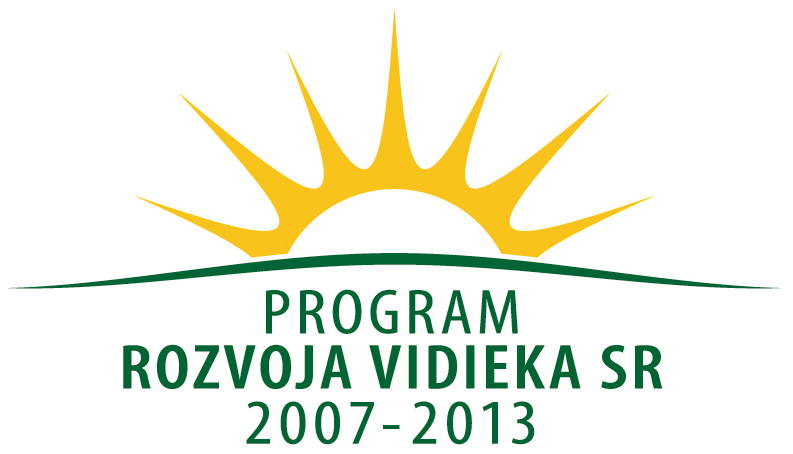 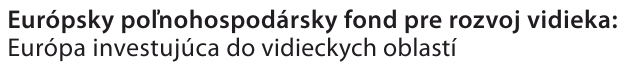 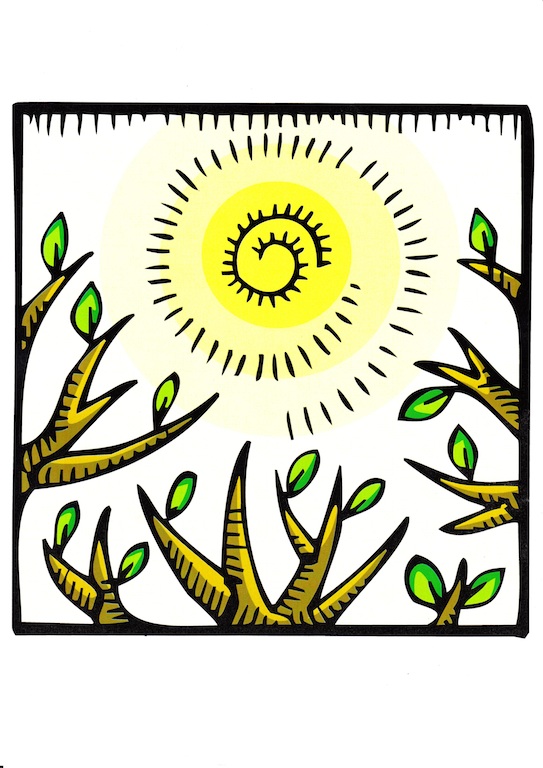 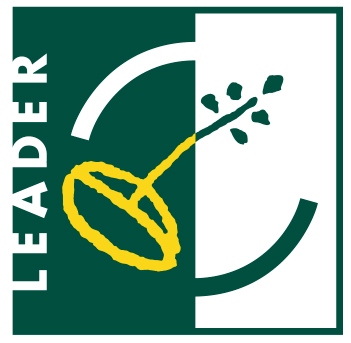 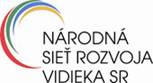 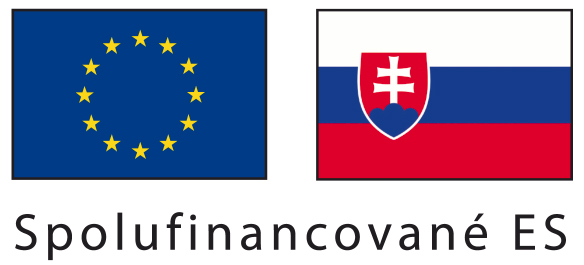 Výzva na predkladanie žiadostí o nenávratný finančný príspevok z Programu rozvoja vidieka SR 2007 -  2013  v rámci   implementácie integrovanej stratégie rozvoja územiaMiestnej akčnej skupiny Chopok JuhVýzva č. 4/PRV/MAS/02Pôdohospodárska platobná agentúra zastúpená Miestnou akčnou skupinou Chopok Juh v rámci opatrenia 4.1  Implementácia Integrovanej stratégie rozvoja územia vyhlasuje Výzvu na predkladanie Žiadostí o poskytnutie nenávratného finančného príspevku z Programu rozvoja vidieka SR 2007-2013 v rámci implementácie integrovanej stratégie rozvoja územia (ďalej len „výzva na implementáciu stratégie), nasledovne:Opatrenie Vzdelávanie a informovanieV termíne od 20. 12. 2010 do 14. 01. 2011 - 12h00Podmienky poskytnutia nenávratného finančného príspevku 1. Oprávnenosť konečného prijímateľa  -  predkladateľa projektuKonečný prijímateľ finančnej pomoci (oprávnený žiadateľ)Inštitúcie, pôsobiace v oblasti poskytovania vzdelávacích a informačných služieb (štátne, príspevkové, rozpočtové, verejno-právne, neziskové organizácie, občianske a záujmové združenia, profesijné komory, štátne podniky). Konečný prijímateľ nefinančnej pomociPodnikateľské subjekty a subjekty verejnej správy (obce a ich združenia), ktoré pôsobia v oblastiach, na ktoré sa vzťahuje Os 3.2. Výška oprávnených výdavkov na 1 projekt 3. Rozpočet pre opatrenie vzdelávanie a informovanie v rámci vyhlásenej výzvy 4. Oprávnené činnosti 1. všetky formy ďalšieho vzdelávania, ktorých zameranie je v súlade s cieľmi opatrenia a príslušnými právnymi predpismi EÚ a SR.Vzdelávacie aktivity určené pre podnikateľské subjekty a subjekty verejnej správy (obce, mestá a ich združenia a občianske združenia) – tematicky zamerané najmä na:ekonomiku podnikateľského subjektu (napr. legislatíva, riadenie ekonomicky životaschopného podniku, podnikateľský plán, diverzifikácia činností, spolupráca a rozvoj podnikov);zavádzanie nových metód a nástrojov práce a riadenia vo vidieckom priestore; manažment kvality;inovácie vo vidieckych oblastiach, zavádzanie informačných technológií, internetizácia;ochranu životného prostredia (environmentálne vhodné technológie, alternatívne zdroje energie, separovaný zber, využívanie biomasy, ochrana, tvorba a manažment krajiny, cieľová kvalita vidieckej krajiny a pod.);obnovu a rozvoj vidieka;prístup Leader.2. nasledovné formy informačných aktivíttvorba nových vzdelávacích programov;tvorba analýz vzdelávacích potrieb;krátkodobé kurzy, školenia, tréningy na získanie potrebných vedomostí a zručností;konferencie a semináre;televízne a rozhlasové kampane (ako sú propagačné aktivity, besedy, talk shows);výmenné informačné stáže a návštevy v tuzemsku a v EÚ;putovné aktivity k cieľovým skupinám;ďalšie formy, ako napríklad tlačené publikácie a webové portály, trvalý informačný a poradenský servis zameraný na celoživotné vzdelávanie.Uprednostňujú sa kombinácie uvedených foriem.5. Oprávnené výdavkyPodpora sa poskytuje na výdavky spojené so zabezpečením a realizáciou vzdelávacieho a informačného projektuinterné výdavky organizátora (platy, cestovné a ubytovanie pre zamestnancov organizátora, výdavky spojené s účtovníctvom a ekonomickým riadením projektu);a) personálne výdavky – platy vrátane odvodov garantom (projektový,organizačný, finančný manažment a administrátor), b) bestovné, stravné a ubytovanie pre zamestnancov organizátora (podľa zákona NR č. 283/2002 Z. z. o cestovných náhradách v znení neskorších predpisov) v prípade, ak sa aktivity projektu realizujú mimo  sídla žiadateľa.Preplatenie týchto výdavkov možno v rámci projektu uplatniť pri cestách zamestnancov organizátora z miesta pravidelného pracoviska alebo bydliska na miesto konania vzdelávacieho projektu a späť. Za oprávnené cestovné výdavky sa považujú reálne cestovné výdavky doložené platným cestovným lístkom za leteckú dopravu, železničnú, autobusovú dopravu a MHD.Výdavky na stravu a ubytovanieVýdavky na stravu a ubytovanievýdavky na ubytovanie nesmú prekročiť maximálne stanovenú čiastku 170 EUR/deň/osobu.výdavky na stravu nesmú prekročiť maximálne stanovenú čiastku 30 EUR/deň/osobu.Výdavky na automobilovú dopravu budú prípustné pri použití súkromného automobilu: v zmysle interných predpisov konečného prijímateľa finančnej pomoci.pri použití taxíka:skutočné výdavky;pri použití motorového vozidla organizácie na prepravu zamestnancov organizátora na základe opatrenia MPSVR SR o sumách základnej náhrady za používanie cestných motorových vozidiel pri pracovných cestách + spotreba PHM na základe technického preukazu motorového vozidla;akékoľvek cesty mimo miest konania vzdelávacieho projektu (stáže a návštevy) musia byť zdôvodnené ako cesty, ktoré súvisia so zabezpečením a realizáciou projektu.c) výdavky na použitie priestorov a techniky vo vlastnej réžii (môžu tu byť zahrnuté výdavky na použitie vlastného učebného priestoru, vlastnej didaktickej techniky a vlastného ubytovacieho priestoru) v súlade s interným predpisom.externé výdavky organizátora (honoráre lektorom, autorom štúdijných a propagačných materiálov – vrátane vlastných lektorov a autorov organizátora), prekladateľom, oponentom a tlmočníkom, cestovné, vrátane hromadnej prepravy, stravné a ubytovanie pre účastníkov vzdelávacej aktivity, lektorov a tlmočníkov, prenájom učebného priestoru a didaktickej techniky, propagácia vzdelávacej a informačnej aktivity);a) personálne výdavky lektorom, prekladateľom, autorom študijných materiálov, oponentom, tlmočníkom		Prípustné maximálne sadzby: honoráre lektorom a autorom študijných a propagačných materiálov....... 170 € /1 hod. honoráre tlmočníkom .................70€ /1 hod.honoráre prekladateľom.............30€ 1 str.honoráre oponentom...................30€/1str. Táto suma musí zahŕňať príspevky organizácie do zdravotných a sociálnych poisťovní, ale nesmie zahŕňať žiadne prémie, odmeny alebo podiely na zisku.b) cestovné, stravné a ubytovanie pre účastníkov vzdelávacej aktivity, lektorov, tlmočníkov; Preplatenie týchto výdavkov možno v rámci projektu uplatniť pri cestách lektorov, tlmočníkov a cieľovej skupine vzdelávacieho projektu z miesta bydliska na miesto konania vzdelávacieho projektu a späť. Za oprávnené cestovné výdavky sa považujú reálne cestovné výdavky doložené platným cestovným lístkom za leteckú dopravu, železničnú, autobusovú dopravu a MHD.Výdavky na stravu a ubytovanieVýdavky na stravu a ubytovanievýdavky na ubytovanie nesmú prekročiť maximálne stanovenú čiastku                         170 EUR/deň/osobu.výdavky na stravu nesmú prekročiť maximálne stanovenú čiastku 30 EUR/deň/osobu.Výdavky na automobilovú dopravu budú prípustné pri použití súkromného automobilu: v zmysle interných predpisov konečného prijímateľa finančnej pomoci. pri použití taxíka:skutočné výdavky;pri použití motorového vozidla organizácie na prepravu lektorov, tlmočníkov a cieľovej skupine vzdelávacieho projektu na základe opatrenia MPSVR SR o sumách základnej náhrady za používanie cestných motorových vozidiel pri pracovných cestách + spotreba PHM na základe technického preukazu motorového vozidla;akékoľvek cesty mimo miest konania vzdelávacieho projektu (stáže a návštevy) musia byť zdôvodnené ako cesty, ktoré súvisia so zabezpečením a realizáciou projektu.c) prenájom didaktickej techniky, prenájom učebného priestoru – sú oprávnenými výdavkami za predpokladu, že sa zakladajú na skutočných výdavkoch, týkajúcich sa realizácie projektu a sú riadne preukázateľné, d) výdavky na zahraničné informačné a vzdelávacie stáže a návštevy v EÚ môžu predstavovať maximálne 30 % z oprávnených výdavkov na projekt (z podpory sú vylúčené výdavky na pracovné cesty a stáže do zámorských oblastí krajín EÚ).Výdavky na zahraničné informačné a vzdelávacie stáže a návštevy v EÚ pre organizátorov, lektorov, cieľovú skupinu vzdelávacieho projektu, tlmočníkov, maximálne do výšky 3 150 EUR vrátane ubytovania, stravy a poistenia na osobu a deň a skutočné výdavky na dopravu.Výdavky na tuzemské informačné a vzdelávacie stáže a návštevy pre organizátorov, lektorov, cieľovú skupinu vzdelávacieho projektu maximálne do výšky 170 EUR vrátane ubytovania, stravy a poistenia na osobu a deň a skutočné výdavky na dopravu.4. ostatné výdavky organizátora (musia byť nevyhnutné pre riadnu realizáciu prác na projekte, musia byť ľahko identifikovateľné);a)  kancelárske potreby (papier, toner, bežné kancelárske kopírovanie a pod.),b) tvorba a tlač študijného a informačného materiálu – návrhy, grafická úprava, odborná úprava tlač a kopírovanie a väzbu vo väčších množstvách pri príprave a výrobe učebných materiálov, výdavky spojené s poštovou distribúciou a pod.,c) šírenie informácií a publicita projektu (tvorba webovej stránky, tlačové konferencie, výroba informačných a propagačných materiálov vrátane zverejnenia v tlači a masmédiách, prenájom výstavnej plochy a ďalšie diseminačné aktivity projektu).5. výdavky na ostatnú réžiu paušálne do maximálnej výšky 20 % z celkových výdavkov projektu (okrem výdavkov uvedených v bode 1c). 6. Oprávnenosť miesta realizácie projektu Oprávneným miestom realizácie projektu sú subjekty v území obcí v pôsobnosti MAS Chopok Juh podporovanej v rámci  Programu rozvoja vidieka SR 2007-2013.7. Časová oprávnenosť realizácie projektuMinimálna doba realizácie projektov: 6 mesiacovMaximálna doba realizácie projektov: 12 mesiacov8. Kritériá spôsobilosti pre opatrenie vzdelávanie a informovanieOprávnenosť projektov na financovanie z Programu rozvoja vidieka SR 2007 -2013 v rámci implementácie integrovanej stratégie rozvoja územia Miestnej akčnej skupiny Chopok Juh je podmienená splnením všetkých nasledovných kritérií spôsobilosti: Konečný prijímateľ – predkladateľ projektu s právnou subjektivitou a oficiálne zaregistrovaným sídlom na území Slovenska Preukazuje sa pri ŽoNFP (projekte).Projekt sa musí realizovať pre subjekty, ktoré sú konečnými prijímateľmi nefinančnej pomoci. Preukazuje sa pri ŽoP.Konečný prijímateľ – predkladateľ projektu z územia tzv.„zmiešanej MAS“ musí predkladať projekt podľa miesta realizácie samostatne pre oblasti cieľa Konvergencia a samostatne pre Ostatné oblasti z dôvodu rozdielneho financovania. Konečný prijímateľ – predkladateľ projektu musí deklarovať, že pre každý vybraný projekt sa použil iba jeden zdroj financovania z EÚ alebo z národných zdrojov. Preukazuje sa formou čestného vyhlásenia pri ŽoNFP (projekte).Zmluva o vedení bankového účtu konečného prijímateľa – predkladateľa projektu (fotokópia) alebo potvrdenie banky o vedení bankového účtu konečného prijímateľa – predkladateľa projektu vrátane uvedenia čísla bankového účtu (fotokópia). Preukazuje sa pri ŽoP.Konečný prijímateľ – predkladateľ projektu musí predložiť poslednú ŽoP najneskôr do 3 rokov od podpísania Zmluvy o poskytnutí nenávratného finančného príspevku.Konečný prijímateľ – predkladateľ projektu môže požadovať poplatky od účastníkov maximálne do výšky DPH v prípade, že ide o konečných prijímateľov – predkladateľov projektu, pre ktorých je DPH neoprávneným výdavkom na aktivity, ktoré sú oprávnené. Pokiaľ ide o konečných prijímateľov – predkladateľov projektu, pre ktorých je DPH oprávneným výdavkom, nesmú žiadať poplatky na oprávnené aktivity. V prípade poplatkov na neoprávnené aktivity poplatky od účastníkov nie sú obmedzované. Preukazuje sa pri ŽoP.Kritéria spôsobilosti v rámci opatrenia 4.1 Implementácia Integrovaných stratégií rozvoja územiaČinnosti, ktoré sú predmetom projektu musia byť v súlade s činnosťami, ktoré si MAS stanovila pre príslušné opatrenia osi 3 implementované prostredníctvom osi 4. Konečný prijímateľ – predkladateľ projektu musí spĺňať podmienky uvedené v Usmernení, kapitole 1. Všeobecné podmienky poskytnutia nenávratného finančného príspevku pre opatrenia osi 4 Leader, časti B. písm. c), d), h), i), k).Konečný prijímateľ – predkladateľ projektu je povinný: spĺňať oprávnenosť konečného prijímateľa – predkladateľa projektu pre príslušné opatrenie osi 3, v zmysle definícií, ktoré sú uvedené v  Usmernení, Prílohe č.6 Charakteristika priorít a opatrení osi3 , ktoré sú implementované prostredníctvom osi 4;spĺňať všetky minimálne kritéria spôsobilosti pre príslušné opatrenie osi 3 uvedené v  Usmernení, Prílohe č.6 Charakteristika priorít a opatrení osi3, ktoré sú implementované prostredníctvom osi 4;spĺňať kritéria spôsobilosti uvedené v Usmernení, kapitole 5. Opatrenie 4.1 Implementácia Integrovaných stratégií rozvoja územia;spĺňať kritéria spôsobilosti, ktoré si stanovila MAS pre jednotlivé opatrenia osi 3 v rámci implementácie stratégie;dodržiavať oprávnené a neoprávnené výdavky, min. a max. výšku oprávnených výdavkov na 1 projekt stanovených pre príslušné opatrenia osi 3, ktoré si stanovila MAS Chopok – Juh.dodržiavať typy podporených aktivít, druh podpory, neoprávnené projekty a ostatné podmienky definované pre príslušné opatrenia osi 3 uvedené v  Usmernení, Prílohe č.6 Charakteristika priorít a opatrení osi3 , ktoré sú implementované prostredníctvom osi 4.dodržiavať postupy štátnej pomoci definované v Príručke pre žiadateľa o poskytnutie nenávratného finančného príspevku z Programu rozvoja vidieka SR 2007 – 2013 a/alebo v Dodatkoch k Príručke pre žiadateľa o poskytnutie nenávratného finančného príspevku z Programu rozvoja vidieka SR 2007 – 2013)  (ďalej len „Príručka a/alebo Dodatky“). Štátna pomoc poskytnutá v rámci opatrení PRV podľa článku 52 nariadenia Rady (ES) č. 800/2008 o vyhlásení určitých kategórií pomoci za zlučiteľné so spoločným trhom podľa článkov 87 a 88 Zmluvy o založení ES (štátna pomoc pre malé a stredné podniky a nariadenia Komisie (ES) č. 1998/2006 o uplatňovaní článkov 87 a 88 zmluvy na pomoc de minimis. Štátna pomoc poskytnutá v rámci opatrení PRV podľa článku 52 nariadenia Rady (ES) č. 1698/2005 sa poskytne v súlade s nariadením Komisie (ES) č. 800/2008 o vyhlásení určitých kategórií pomoci za zlučiteľné so spoločným trhom podľa článkov 87 a 88 Zmluvy o založení ES (štátna pomoc pre malé a stredné podniky) a nariadenia Komisie (ES) č. 1998/2006 o uplatňovaní článkov 87 a 88 zmluvy na pomoc de minimis. Konečný prijímateľ – predkladateľ projektu skupiny opatrení 3.4 Obnova a rozvoj obcí, občianskej vybavenosti a služieb ako súčasť projektov realizovaných MAS, zahŕňajú aj obec, ktorá je pólom rastu, resp. obce ktoré sú pólmi rastu. Z podpory sú však vylúčené obce s počtom obyvateľov nad 20 000 (obec môže byť súčasťou MAS, ale nemôže byť konečným prijímateľom – predkladateľom projektu, avšak konečný prijímateľ – predkladateľ projektu z tejto obce môže predkladať ŽoNFP (projekt) v rámci Výzvy na implementáciu stratégie.Podpora z PRV môže byť použitá len na projekty realizované na území SR a v rámci územia pôsobnosti MAS.Konečný prijímateľ – predkladateľ projektu, ktorý žiada finančné prostriedky z opatrenia 3.3 Vzdelávanie a informovanie - všetky formy ďalšieho vzdelávania, ktoré sú predmetom projektu, uvedené v časti Rozsah a činnosti, bod 1 predmetného opatrenia   v Usmernení, Prílohe č.6 Charakteristika priorít a opatrení osi 3, ktoré sú implementované prostredníctvom osi 4, musia byť akreditované Ministerstvom školstva SR. Potvrdenie o akreditácii vzdelávacej aktivity musí byť vydané na meno konečného prijímateľa finančnej pomoci (oprávneného žiadateľa). V prípade pobočiek je platné Potvrdenie o akreditácii vzdelávacej aktivity ústredia. Preukazuje sa pri ŽoNFP, ktorú konečný prijímateľ – predkladateľ projektu predkladá na príslušnú MAS.Projekt musí byť vypracovaný v súlade so  stratégiou  MAS Chopok – Juh.Konečný prijímateľ – predkladateľ projektu musí pôsobiť (mať trvalé, prípadne prechodné bydlisko, sídlo alebo prevádzku) v území pôsobnosti MAS. Preukazuje sa pri ŽoNFP formou čestného vyhlásenia.Po ukončení projektu je konečný prijímateľ – predkladateľ projektu povinný zaregistrovať podporenú aktivitu do NSRV a to do 3 mesiacov od predloženia poslednej ŽoP.9. Kritériá na hodnotenie ŽoNFP (projektov) 10. Povinné prílohy Žiadosť o nenávratný finančný príspevok z Programu rozvoja vidieka SR 2007 – 2013,  opatrenie vzdelávanie a informovanie implementované prostredníctvom osi 4  (ďalej len „ŽoNFP (projekt)“). Povinné prílohy k Žiadosti o nenávratný finančný príspevok z Programu rozvoja vidieka SR 2007 – 2013,  opatrenie 3.3 Vzdelávanie a informovanie implementované prostredníctvom osi 4  (pozri ŽoNFP (projekt), časť G)Prílohy v zmysle splnenia kritérií spôsobilosti uvedených v bode 8. tejto výzvy.12. Monitorovacie indikátory 13.  Ďaľšie podmienky: Miesto predkladania ŽoNFP (projektov)ŽoNFP (projekt) sa predkladá osobne. Miestna akčná skupina Chopok Juh prijíma ŽoNFP (projekt) na adrese: Bystrá 62, 977 01 Brezno , v čase od 9:00 hod. do 12:00 hod. v stránkových dňoch obecného úradu v termíne uvedenom vo výzve.ŽoNFP (projekt) predkladá konečný prijímateľ– predkladateľ projektu 3x v tlačenej verzii a 3x v elektronickej verzii na neprepisovateľnom CD/DVD nosiči. Všetky prílohy k ŽoNFP predkladá 3x tlačenej verzii ako súčasť projektu  a 3x  v elektronickej verzii.MAS Chopok Juh prijíma len kompletne vyplnený formulár ŽoNFP (projekt) pre príslušné opatrenie osi 3 implementované prostredníctvom osi 4 v tlačenej podobe vyplnený na počítači, podpísaný štatutárnym zástupcom a potvrdený pečiatkou konečného príjimateľa – predkladateľa projektu. Na stroji a rukou vyplnené formuláre nebudú akceptované.Konečný prijímateľ – predkladateľ projektu je oprávnený podať ŽoNFP (projekt) odo dňa vyhlásenia Výzvy na implementáciu stratégie do jej uzavretia.Miestna akčná skupina Chopok Juh prijíma len kompletné ŽoNFP (projekty), ktoré obsahujú všetky požadované prílohy v zmysle bodu 10. tejto výzvy na implementáciu stratégie. Konečný prijímateľ – predkladateľ projektu je povinný splniť všetky kritériá spôsobilosti stanovené pre uvedené opatrenie, ako aj ostatné ustanovenia Usmernenia pre administráciu osi 4 Leader v platnom znení a v  Príručke pre žiadateľa o poskytnutie nenávratného finančného príspevku z Programu rozvoja vidieka SR 2007 – 2013 a/alebo Dodatkoch. Pred podpísaním Zmluvy o poskytnutí nenávratného finančného príspevku z Programu rozvoja vidieka SR 2007 – 2013 neexistuje právny nárok na poskytnutie nenávratného finančného príspevku.Bližšie informácie týkajúce sa výzvy na implementáciu stratégie je možné získať na: Tel.: +421 902 519 697sekretariat@maschopokjuh.skkontaktná osoba: Ján Žoldák, predseda MAS Chopok Juh14.  Prílohy k výzve č. 1 opatrenie vdelávanie a informovanie zverejnené na internetovej stránke príslušnej MAS www.maschopokjuh.skFormulár Žiadosti o nenávratný finančný príspevok z Programu rozvoja vidieka SR  2007 – 2013 opatrenie Vzdelávanie a informovanie implementované prostredníctvom osi 4.  Usmernenie pre administráciu osi 4 Leader, verzia 1.7, platná od 26. 11. 2010 vrátane príloh k Usmerneniu. Integrovaná stratégia rozvoja územia MAS Chopok Juh.Príručka pre žiadateľa o poskytnutie nenávratného finančného príspevku z Programu rozvoja vidieka SR 2007 – 2013 a  Dodatky k Príručke pre žiadateľa o poskytnutie nenávratného finančného príspevku z Programu rozvoja vidieka SR 2007 – 2013.Ján ŽoldákPredseda  MAS  Chopok JuhZo dňa 17. 12. 2010Minimálna výška oprávnených výdavkov3 000 EURMaximálna výška oprávnených výdavkov70 000 EUR Celkový rozpočet opatrenia 200 342 EURVýberové kritéria Výberové kritéria Výberové kritéria Kritérium Kritérium Kritérium Koneční príjemcovia - predkladatelia projektov musia splniť všetky kritéria spôsobilostiKoneční príjemcovia - predkladatelia projektov musia splniť všetky kritéria spôsobilostiKoneční príjemcovia - predkladatelia projektov musia splniť všetky kritéria spôsobilostiBodovacie kritériaBodovacie kritériaBodovacie kritériaKritériumKritériumBodySúlad cieľov projektu s cieľmi Integrovanej stratégie rozvoja územiaSúlad cieľov projektu s cieľmi Integrovanej stratégie rozvoja územia0 - 2Relevantnosť zvolených činnostíRelevantnosť zvolených činností0 – 5Efektívnosť  rozpočtuEfektívnosť  rozpočtu0 – 5Inovatívne  prvky  projektuInovatívne  prvky  projektu0 – 3Počet definovaných potencionálnych užívateľov výsledkov projektuPočet definovaných potencionálnych užívateľov výsledkov projektu0 – 5Prínosy projektu - zapojenia žien, mladých ľudí do 30 rokov, poľnohospodárov a marginalizovaných skupín  Prínosy projektu - zapojenia žien, mladých ľudí do 30 rokov, poľnohospodárov a marginalizovaných skupín  0 - 5Postup pri rovnakom počte bodovRozhoduje vyšší súčet bodov dosiahnutý pri hodnotení:kritéria č. 3.: Efektívnosť rozpočtu projektukritéria č. 5.: Počet definovaných potencionálnych užívateľov                          potencionálnych užívateľov výsledkov projektukritéria č. 6. Počet zapojených žien, mladých ľudí do 30 rokov,                       poľnohospodárov a marginalizovaných skupín.V prípade dosiahnutia rovnakého počtu bodov aj v rámci uvedených kritérií o predbežnom schválení projektu, rozhoduje štatutárny zástupca MAS.Rozhoduje vyšší súčet bodov dosiahnutý pri hodnotení:kritéria č. 3.: Efektívnosť rozpočtu projektukritéria č. 5.: Počet definovaných potencionálnych užívateľov                          potencionálnych užívateľov výsledkov projektukritéria č. 6. Počet zapojených žien, mladých ľudí do 30 rokov,                       poľnohospodárov a marginalizovaných skupín.V prípade dosiahnutia rovnakého počtu bodov aj v rámci uvedených kritérií o predbežnom schválení projektu, rozhoduje štatutárny zástupca MAS.ÚroveňUkazovateľ(názov a merná jednotka)Spôsob overovania a získavania údajov, frekvencia zberuStrategický cieľ: Vytvorenie podmienok pre zlepšenie života obyvateľov na vidieku prostredníctvom podpory hospodárskeho a sociálneho rozvoja územiaPočet novovytvorených pracovných miestZníženie miery nezamestnanosti v regióneZvýšenie HDP  na obyvateľaÚdaje z ÚSVAR, ročneÚdaje z ÚSVAR, ročneŠtatistika, ročneOpatrenie 2:Vzdelávanie a informovaniePočet propagačno-informačných aktivítČlánky v novinách, propagačné materiál, webové stránky